nr 14/2022 (940)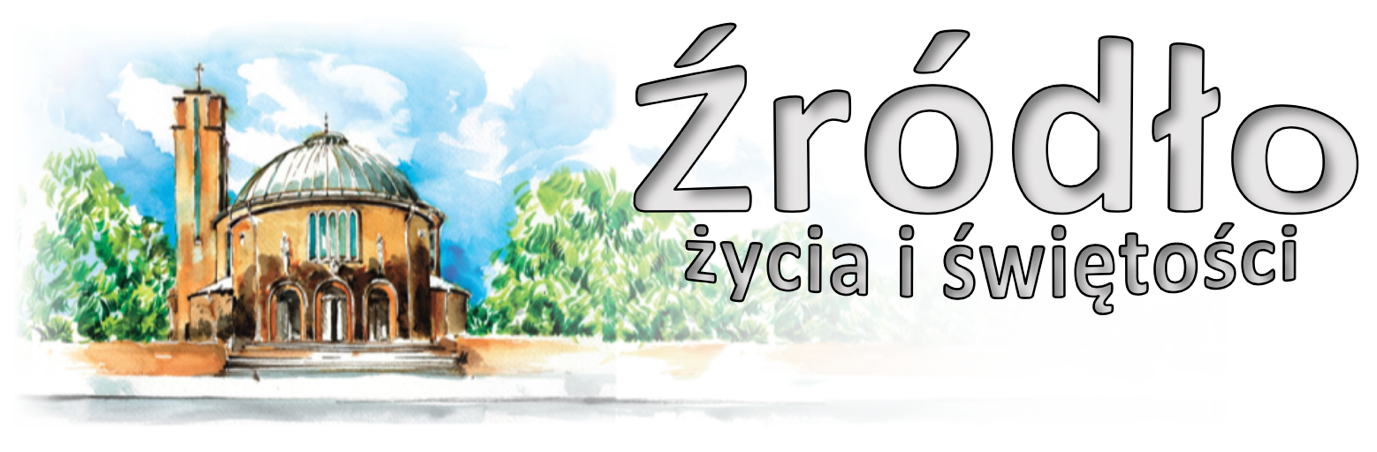 3 kwietnia 2022 r.gazetka rzymskokatolickiej parafii pw. Najświętszego Serca Pana Jezusa w RaciborzuV Niedziela Wielkiego PostuEwangelia według św. Jana (8,1-11)„Jezus udał się na Górę Oliwną, ale o brzasku zjawił się znów w świątyni. Cały lud schodził się do Niego, a On usiadłszy nauczał ich. Wówczas uczeni w Piśmie i faryzeusze przyprowadzili do Niego kobietę którą pochwycono na cudzołóstwie, a postawiwszy ją pośrodku, powiedzieli do Niego: Nauczycielu, tę kobietę dopiero pochwycono na cudzołóstwie. W Prawie Mojżesz nakazał nam takie kamienować. A Ty co mówisz? Mówili to wystawiając Go na próbę, aby mieli o co Go oskarżyć. Lecz Jezus nachyliwszy się pisał palcem po ziemi. A kiedy w dalszym ciągu Go pytali, podniósł się i rzekł do nich: Kto z was jest bez grzechu, niech pierwszy rzuci na nią kamień. I powtórnie nachyliwszy się pisał na ziemi. Kiedy to usłyszeli, wszyscy jeden po drugim zaczęli odchodzić, poczynając od starszych, aż do ostatnich. Pozostał tylko Jezus i kobieta, stojąca na środku. Wówczas Jezus podniósłszy się rzekł do niej: Kobieto, gdzież oni są? Nikt cię nie potępił? A ona odrzekła: Nikt, Panie! Rzekł do niej Jezus: I Ja ciebie nie potępiam. - Idź, a od tej chwili już nie grzesz.”Chrystus, który językiem sprawiedliwości wszystkich odpędził, zwrócił na nią łaskawe spojrzenie i zapytał: „Nikt cię nie potępił?”. Odpowiedziała: „Nikt, Panie”. A On rzekł: „I ja cię nie potępię”. Może się lękałaś mego potępienia, ponieważ nie znalazłaś we mnie grzechu? „I ja cię nie potępię”. Cóż to znaczy, Panie? Popierasz więc grzechy? Wcale nie. Zważ, co jest dalej: „Idź i nie grzesz więcej”. A przeto Pan potępił grzech, a nie człowieka. Gdyby bowiem popierał grzech, tak by powiedział: I ja cię nie potępię. Idź i żyj, jak chcesz. Bądź spokojną, ja cię uwolnię. Jakichkolwiek grzechów się dopuścisz, zwolnię cię od wszelkiej kary i od katuszy piekła i podziemia. Tak jednak nie powiedział... „Albowiem słodki i prawy jest Pan” (Ps 25 [24], 8). Kochaj, bo jest słodki, lękaj się, bo jest prawy. Jako łagodny powiedział: „Milczałem”, lecz jako sprawiedliwy: „Czy zawsze będę milczał?” (Iz 42, 14). „Litościwy i miłosierny jest Pan”. Z całą pewnością. A dalej „cierpliwy”; dodaj jeszcze: „i wielce miłosierny”. Ale bój się tego, co jest na końcu: „i prawdziwy”. Tych bowiem, których teraz znosi jako grzeszących, będzie sądził jako Nim gardzących. „Czy gardzisz bogactwem Jego dobroci, cierpliwości i wielkoduszności? Czy nie wiesz, że łaskawość Boga do pokuty cię skłania? Lecz ty w zatwardziałości swojej brakiem pokuty ściągasz na siebie gniew na dzień zjawienia się sprawiedliwego sądu Boga, który odda każdemu według uczynków jego” (Rz 2, 4–6). Łagodny jest Pan, cierpliwy jest Pan, ale i sprawiedliwy jest Pan, i prawdomówny jest Pan. Daje ci czas do poprawy, lecz ty bardziej kochasz zwłokę niż poprawę. Wczoraj złym byłeś? Dzisiaj bądź dobry. I dzisiejszy dzień źle spędziłeś? Popraw się przynajmniej jutro. Zawsze czekasz i od miłosierdzia Bożego wiele sobie obiecujesz, jakby Ten, który przez pokutę obiecuje ci przebaczenie, obiecał ci i dłuższe życie. Skąd wiesz, co ci przyniesie dzień jutrzejszy? Słusznie mówisz w swym sercu: Gdy się poprawię, Bóg mi przebaczy wszelkie grzechy. Nie możemy zaprzeczyć, iż tym, którzy się poprawili i nawrócili, Bóg obiecał przebaczenie. Albowiem czytasz mi u proroka, że Bóg obiecuje ci przebaczenie, jeśli się poprawisz: nie czytasz jednak, iż obiecał ci długie życie.św. Augustyn (zm. 430 r.)Ogłoszenia z życia naszej parafiiPoniedziałek – 4 kwietnia 2022 							J 8,12-20	  630			Do Miłosierdzia Bożego za †† Karola i Magdalenę Żwaka, Marię Cichoń, Pawła Szczyrba i wszystkich †† z rodziny	  900			Do Miłosierdzia Bożego za †† Juliannę Błaszczyk w dniu jej urodzin, Teresę Wilman, Erwina Wilman, Waltera Błaszczyk, żonę Elżbietę i córkę Marię Krzykała	1730			Różaniec o pokój na świecie	1800	1.	Za †† męża Jerzego, rodziców i teściów, †† z obu rodzin oraz za dusze w czyśćcu cierpiące			2.	Do Miłosierdzia Bożego za † Ernestynę Mandera w 8. rocznicę śmierci, jej † męża Joachima oraz †† z pokrewieństwa Mandera, PraszelikWtorek – 5 kwietnia 2022 								J 8,21-30	  630	1.	W kolejną rocznicę ślubu Grażyny i Józefa z podziękowaniem za otrzymane łaski, z prośbą o dalsze Boże błogosławieństwo i zdrowie			2.	Za † Krystynę Chrobak w 1. rocznicę śmierci	  800			W języku niemieckim: Zu Gottes Barmherzigkeit für die verstorbene Frau Angela Slany sowie alle †† Mitglieder des Bibelkreises Action 365	1730			Różaniec o pokój na świecie	1800	1.	W intencji Danuty i Krzysztofa z okazji 25. rocznicy ślubu o zdrowie i Boże błogosławieństwo w rodzinie			2.	Dziękczynna z okazji 83. rocznicy urodzin Anny z prośbą o zdrowie i sprawnośćŚroda – 6 kwietnia 2022 								J 8,31-42	  630			Za † Rudolfa Świentek (od lokatorów z ulicy Katowickiej 15)	  900			Z okazji 88. rocznicy urodzin Antoniny z podziękowaniem za otrzymane łaski, z prośbą o Boże błogosławieństwo, opiekę Matki Bożej i zdrowie	1730			Różaniec o pokój na świecie	1800	1.	Za † Helenę Kubielas w 6. rocznicę śmierci oraz za †† Antoniego, Stanisława Kubielas i Józefa Mazur			2.	Do Miłosierdzia Bożego za † męża i ojca Wilhelma, †† rodziców z obu stron oraz pokrewieństwoI Czwartek miesiąca – 7 kwietnia 2022 							J 8,51-59	  630	1.	Za †† rodziców Emę i Alberta Masarczyk, Łucję, Herberta i Piotra Szołtys i †† z pokrewieństwa			2.	Za † Karola Czogałę w 30. dzień	  945			Spotkanie rekolekcyjne dla młodzieży z II LO	1630			Szkolna: Za †† siostrę Czesławę, jej rodziców, brata i siostrę o spokój duszy	1730			Godzina Święta	1800	1.	O powołania kapłańskie, misyjne i zakonne oraz o zachowanie powołań (od wspólnoty modlącej się za kapłanów „Margaretka”) oraz w intencji Liturgicznej Służby Ołtarza			2.	W 18. rocznicę śmierci Pawła KoziołPiątek – 8 kwietnia 2022 								J 10,31-42	  630			Za †† sąsiadów z ulicy Słowackiego 32	  900			Za † Krystynę Cyranek w 1. rocznicę śmierci					Droga Krzyżowa	1500			Koronka do Bożego Miłosierdzia	1730			Różaniec o pokój na świecie	1800	1.	Za † męża Jerzego Fryga w dniu urodzin			2.	Za †† siostrę Łucję Zając, szwagra Mariana, rodzeństwo i dusze w czyśćcu cierpiące	1930			Droga Krzyżowa ulicami miasta (wyjście z kościoła św. Jakuba na Rynku)Sobota – 9 kwietnia 2022 								J 11,45-47	  630	1.	Za † syna Bronisława Mucha w 5. rocznicę śmierci (od rodziców)			2.	Za †† Helenę i Józefa Pawlisz, Wiesława Sowińskiego oraz †† z rodziny	1600			W kaplicy pod kościołem dla dzieci (z klas 3) film: ”Opowieść o Jezusie”	1700			Różaniec o pokój na świecie	1730			Nieszpory Maryjne	1800			W sobotni wieczór: 1. Za † męża i ojca Józefa Parobiec w rocznicę urodzin, oraz za † teścia Józefa Parobiec, †† rodziców Beatę i Serafina Kampka, † brata Waldemara			2.	Za †† rodziców Gertrudę i Leona Tomaszek, Hildegardę i Jerzego Trompeta oraz siostrę Magdalenę			3.	W intencji Ojczyzny oraz żyjących i zmarłych członków Klubu Gazety Polskiej	1930			Czuwanie dla młodzieży w klasztorze AnnuntiataNiedziela Palmowa czyli Męki Pańskiej – 10 kwietnia 2022      	Iz 50,4-7; Flp 2,6-11; Łk 22,14-23,56	  700			Za †† rodziców Edeltraudę i Teodora Kołodziej i †† z rodziny	  830			Godzinki o Niepokalanym Poczęciu NMP	  900			Poświęcenia palm przed kościołem i procesja Do Bożej Opatrzności w intencji Celiny i Grzegorza z okazji 25. rocznicy ślubu z podziękowaniem za otrzymane łaski, z prośbą o Boże błogosławieństwo, zdrowie i łaski dla całej rodziny	1030			Poświęcenia palm przed kościołem i procesja Do Bożej Opatrzności w intencji Marii i Alojzego Suchanek z okazji 50. rocznicy ślubu z podziękowaniem za otrzymane łaski, z prośbą o dalsze Boże błogosławieństwo i zdrowie dla całej rodziny						Dla dzieci: przed kościołem poświęcenie palm i procesja do kaplicy	1200			Z okazji 45. rocznicy ślubu Barbary i Stanisława z podziękowaniem za otrzymane łaski, z prośbą o Boże błogosławieństwo dla całej rodziny	1645			Różaniec o pokój na świecie	1715			Gorzkie Żale z kazaniem pasyjnym	1800			Do Bożej Opatrzności w intencji synów Bartosza i Damiana o dary Ducha Świętego i zdrowie	1900			w kaplicy pod kościołem: katecheza o Męce Pańskiej na podstawie filmu „Pasja”W tym tygodniu modlimy się: o pokój na świecie zakończenie wojny na UkrainiePonieważ zawieszono wszystkie ograniczenia związane z pandemią, dlatego wracamy również do poprzedniego sposobu udzielania Komunii Świętej. Zapewne jakaś część wiernych pozostanie przy sposobie przyjmowania Komunii Świętej na rękę. Jednak nie będziemy już rozdzielali tych dwóch sposobów udzielania Komunii Świętej. Zatem przy balaskach będzie można przyjąć Komunię Świętą zarówno do ust, jak i na rękę.Dzisiaj o 1645 modlitwa Różańcowa o pokój i ustanie wojny. W tym tygodniu Różaniec w tej intencji o 1730.Zapraszamy na Gorzkie Żale z kazaniem pasyjnym o 1715. Zapraszamy zwłaszcza tych, którzy ani razu jeszcze nie byli na nabożeństwie w tegorocznym Wielkim Poście.Również dzisiaj o 1600 spotkanie dla osób, które przybyły z Ukrainy; natomiast po Mszy wieczornej spotkanie dla rodziców dzieci przygotowujących się do spowiedzi i Komunii Świętej.W poniedziałek o 2000 próba scholi.We wtorek o godz. 1530 spotkanie Klubu Seniora, o 1800 próba chóru.Spotkanie dla kandydatów do bierzmowania z klas 6 w środę o 1630 grupa 1, w piątek o 1630 grupa 2.Spotkania dla kas VIII: grupa 1 w poniedziałek, 4 kwietnia o 1700, grupa 2 w środę, 6 kwietnia o 1700, grupa 3 w środę o 1845, grupa 4 w czwartek, 7 kwietnia o 1700.Spotkanie Ruchu Rodzin Nazaretańskich w środę po wieczornej Mszy Świętej.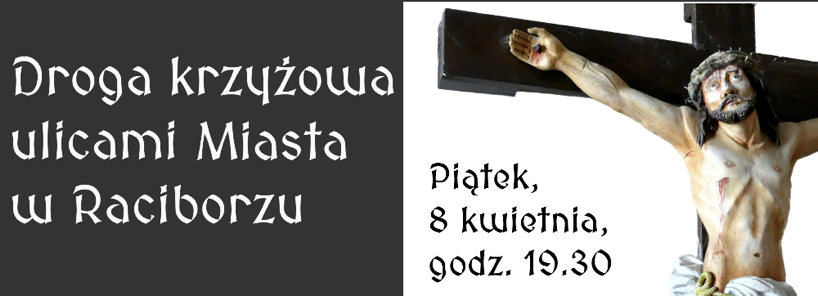 W czwartek o 945 spotkanie rekolekcyjne dla młodzieży z II LO.W tym tygodniu przypada pierwszy czwartek miesiąca. Msza szkolna o 1630; o 1730 Godzina Święta i okazja do spowiedzi.Droga Krzyżowa dla dorosłych w piątek po Mszy o 900. Nie będzie natomiast Drogi Krzyżowej w kościele wieczorem, bowiem w piątek o 1930 odbędzie się Droga Krzyżowa ulicami miasta. Rozpoczęcie w Kościele św. Jakuba na Rynku. Zachęcamy wszystkich do udziału.W piątek o 1500 Koronka do Bożego Miłosierdzia. Młodzież zapraszamy na wielkopostne czuwanie dla młodzieży w klasztorze Annuntiata w sobotę o godz. 1930. 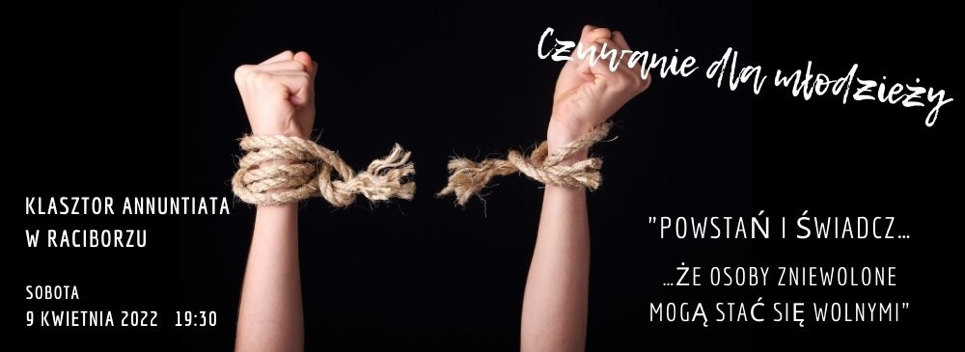 W sobotę o 1600 w kaplicy pod kościołem dla dzieci (z klas 3) film: ”Opowieść o Jezusie”.Za tydzień Niedziela Męki Pańskiej, czyli Niedziela Palmowa, która rozpoczyna Wielki Tydzień. Na wszystkich Mszach Świętych poświęcenie palm, natomiast przed Mszą o 900 oraz o 1030 (także dla dzieci) poświęcenie palm przed kościołem i procesja.Również w przyszłą niedzielę w kaplicy pod kościołem: katecheza o Męce Pańskiej na podstawie filmu „Pasja”.Caritas parafialny w środę w godzinach od 1530 do 1630 będzie wydawał świąteczne bony żywnościowe dla osób najbardziej potrzebujących.Pod wieżą są do nabycia świece na stół wielkanocny.Kolekta dzisiejsza przeznaczona jest na potrzeby Seminarium Duchownego i Kurii Diecezjalnej; z przyszłej niedzieli na bieżące potrzeby parafii.Caritas organizuje akcję „Paczka dla Ukrainy”. W zakrystii można odebrać kartony i listy zaproponowanych produktów (do ok. 10-12 kg). Osoby chętne (może też być kilka rodzin) mogą przygotować paczkę, która za pośrednictwem Caritas trafi do konkretnej rodziny na Ukrainie w okresie Wielkanocnym. Paczki nie mogą zawierać produktów z poza listy, czyli takich, które mają krótki termin ważności. Gotowe paczki (niezaklejone!) prosimy przekazać na plebanię do końca tygodnia.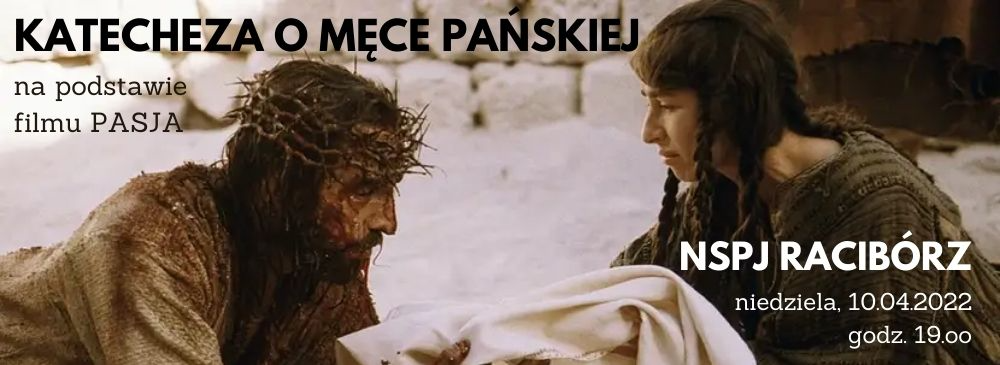 Za wszystkie ofiary, kwiaty i prace przy kościele składamy serdeczne „Bóg zapłać”. W minionym tygodniu odeszli do Pana:Róża Możejko, lat 80, zam. na ul. MiechowskiejHelena Oświęcimka, lat 80, zam. na ul. SłowackiegoAleksander Działa, lat 77, zam. na ul. Skłodowskiej Wieczny odpoczynek racz zmarłym dać Panie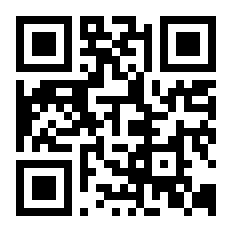 